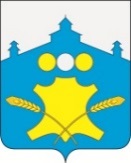 АдминистрацияБольшемурашкинского муниципального округаНижегородской областиПОСТАНОВЛЕНИЕ                 26.01.2023 г.                                                                            № 36Об утверждении Положения о порядке деятельности специализированной службы по вопросам похоронного дела на территории Большемурашкинского муниципального округа  Нижегородской областиВ соответствии с Федеральным законом от 06.10.2003 № 131-ФЗ «Об общих принципах организации местного самоуправления в Российской Федерации», Федеральным законом от 12.01.1996 № 8-ФЗ «О погребении и похоронном деле», Законом Нижегородской области от 08.08.2008 № 97-З «О погребении и похоронном деле в Нижегородской области», приказом Министерства экономики и развития предпринимательства Нижегородской области от 21.07.2005 № 68 «Об утверждении Методических рекомендаций по созданию и работе специализированных служб по вопросам похоронного дела», администрация Большемурашкинского муниципального округа  п о с т а н о в л я е т:Утвердить Положение о порядке деятельности специализированной службы по вопросам похоронного дела на территории Большемурашкинского муниципального округа Нижегородской области согласно приложению к настоящему постановлению.Настоящее постановление вступает в силу со дня его официального опубликования.Управлению делами администрации Большемурашкинского муниципального округа обеспечить размещение настоящего постановления на официальном сайте администрации Большемурашкинского муниципального округа в информационно-телекоммуникационной сети "Интернет". Контроль за исполнением настоящего постановления возложить на заместителя главы администрации Большемурашкинского муниципального округа Р.Е. Даранова.Глава местного самоуправления                                                       Н.А.Беляков                  СОГЛАСОВАНО:Управляющий   делами                                                                            И.Д.СадковаНачальник отдела  правовой,организационной, кадровой работыи информационного обеспечения                                                            Г.М.ЛазареваПриложение 1к постановлению  администрацииБольшемурашкинского муниципального округаот _26.01.2023 г. № 36_ПОЛОЖЕНИЕо порядке деятельности специализированной службы по вопросам похоронного дела на территории Большемурашкинского муниципального округа Нижегородской области(далее – положение)Общие положенияНастоящее положение регулирует отношения, связанные с погребением умерших, определяет порядок деятельности специализированной службы по вопросам похоронного дела на территории Большемурашкинского муниципального округа Нижегородской области.Специализированная служба по вопросам похоронного дела - организация, созданная органом местного самоуправления для осуществления погребения умерших на безвозмездной основе в пределах гарантированного перечня услуг по погребению с возмещением специализированной службе по вопросам похоронного дела затрат в размерах и порядке, установленных действующим законодательством.Специализированная служба по вопросам похоронного дела создается в соответствии с Федеральным законом от 12 января 1996 года№ 8-ФЗ «О погребении и похоронном деле» органами местного самоуправления Большемурашкинского муниципального округа Нижегородской области в организационно-правовых формах, предусмотренных действующим законодательством Российской Федерации.Основными функциями специализированных служб по вопросам похоронного дела являются:обеспечение предоставления на безвозмездной основе гарантированного перечня услуг по погребению для различных категорий граждан, в том числе умерших, не имеющих родственников или законных представителей умершего;оказание гарантированного переченя услуг по погребению по ценам и тарифам, утвержденным в установленном порядке.Главными задачами специализированных служб по вопросам похоронного дела являются:повышение качества оказываемых ритуальных услуг, совершенствование и расширение их перечня;развитие и реализация различных инициатив, направленных на удовлетворение потребностей населения в сфере похоронного дела.Организация погребения умерших на безвозмездной основе производится специализированной службой по вопросам похоронного дела в пределах гарантированного перечня услуг по погребению с возмещением им затрат в размерах и порядке, установленных действующим законодательством.Специализированная служба по вопросам похоронного дела вправе предоставлять гражданам за плату ритуальные услуги сверх гарантированного перечня услуг по погребению, оказываемых на безвозмездной основе.Стоимость услуг по погребению, предоставляемых специализированной службой по вопросам похоронного дела, устанавливается администрацией Большемурашкинского муниципального округа Нижегородской области (далее – администрация).2. Организация работы специализированной службыСпециализированная служба по вопросам похоронного дела на территории Большемурашкинского муниципального округа Нижегородской области (далее – специализированная служба) обязана гарантировать лицам, взявшим на себя обязанности по погребению умерших граждан, предоставление полного комплекса услуг по погребению на безвозмездной основе в соответствии с перечнем, установленным статьей 9 Федерального закона от 12.01.1996 № 8-ФЗ «О погребении и похоронном деле».Специализированные службы по вопросам похоронного дела на основе собственной материально-технической базы должны обеспечить:прием заказов и заключение договоров на организацию похорон;предоставление гробов и необходимых ритуальных принадлежностей;заключение прижизненных договоров на оказание ритуальных услуг;предоставление на безвозмездной основе гарантированных перечней услуг для разных категорий умерших граждан;оказание транспортных услуг населению;захоронение и перезахоронение умерших граждан.Организация погребения умерших на безвозмездной основе может производиться специализированной службой по вопросам похоронного дела на основании договоров-поручений с органами местного самоуправления, а также отделениями Пенсионного фонда РФ и Фонда социального страхования РФ.Договором-поручением должны быть определены обязательства сторон по организации погребения, возмещению специализированной службе расходов, понесенных на погребение, сроки и источники финансирования расходов в соответствии с законодательством.Специализированная служба по вопросам похоронного дела должна иметь:специально выделенное помещение с вывеской;на доступном для заказчика месте:информацию о режиме своей работы;информацию о гарантированном перечне услуг по погребению, оказываемых на безвозмездной основе для всех категорий умерших, а также перечень дополнительных услуг, предоставляемых за отдельную плату;прейскурант цен (тарифов) на ритуальные услуги;фамилии работников специализированной службы по вопросам похоронного дела, отвечающих за качество и сроки предоставления услуг, их служебные телефоны;текст Закона Российской Федерации «О защите прав потребителей»;копию решения Совета депутатов Большемурашкинского муниципального округа Нижегородской области о возложении обязанности специализированной службы по вопросам похоронного дела на территории Большемурашкинского муниципального округа;копию Положения об организации ритуальных услуг на территории Большемурашкинского муниципального округа Нижегородской области, утвержденного решением Совета депутатов Большемурашкинского муниципального округа Нижегородской области;копию Порядка деятельности специализированной службы по вопросам похоронного дела на территории Большемурашкинского муниципального округа, утвержденного постановлением администрации Большемурашкинского муниципального округа;сведения о государственной регистрации;надлежащим образом оформленную книгу отзывов и предложений.Агенты специализированной службы по вопросам похоронного дела могут пользоваться правом на внеочередное обслуживание при оформлении документов, необходимых для погребения умерших, в органах записи актов гражданского состояния, учреждениях здравоохранения.3.Ответственность и гарантии специализированной службы по вопросам похоронного делаСпециализированная служба должна строго соблюдать установленные сроки исполнения заказов на похоронные услуги, обеспечивать соответствующее качество выполняемых работ и высокую культуру обслуживания.Специализированная служба несет ответственность за нарушение договорных, расчетных и налоговых обязательств в соответствии с законодательством РФ и заключенными договорами.Специализированная служба по вопросам похоронного дела обеспечивает гарантии исполнения волеизъявления умерших граждан о погребении в соответствии с традициями, обычаями на вероисповедальных, воинских участках кладбищ, в семейных (родовых) захоронениях.В случае некачественного выполнения услуг специализированная служба по вопросам похоронного дела обязана за свой счет устранить недостатки и принести извинения заказчику.Деятельность специализированной службы по вопросам похоронного дела должна обеспечивать рациональный режим природопользования, правила безопасности производства, соблюдение санитарно-гигиенических норм и требований по защите здоровья людей.Контроль за деятельностью специализированной службы по вопросам похоронного дела на территории Большемурашкинского муниципального округа Нижегородской области возлагается на администрацию Большемурашкинского муниципального округа.Работа специализированной службы по вопросам похоронного дела может быть приостановлена администрацией Большемурашкинского муниципального округа при нарушении законодательства РФ до устранения допущенных ошибок и возмещения причиненного ущерба.